MARDI 16 MARS 2021On continue encore ensemble ! Ci-dessous la suite de nos petits jeux hebdomadaires. N’hésitez surtout pas à me faire remonter vos avis, remarques ou propositions (centrerotterdam67@gmail.com).Au plaisir de vous retrouver, en chair et en os !
Faïma
Jeu numéro 1 :
Le petit bac : trouver les mots commençant par la lettre choisieJeu numéro 2 : DevinettesOn y entre par un trou et on en sort par deux. 
Qui suis-je ? …………Pourquoi Napoléon n'a jamais déménagé ? 
Réponse : …………Le pape en a un mais ne l'utilise pas ;
Ton père en a un et ta mère l'emploi ;
Les nones n'en ont pas besoin ;
Le mari de ton amie en a un aussi et ton amie l'a adopté ;
Qui suis-je ? …………Jeu numéro 3 : Trouvez dix mots se terminant par « isme », et faites travailler la mémoire du langage. Exemple : « Absentéisme ».…………………………………………………………………………………………………………………………………………………………………………………………………………………………………………………………………………………………………………………………………………………………Jeu numéro 4 : Remplacer les pointillés par le mot qui convientRaffiner - rehausser - redite - raccourcir - réintégrer - racheter - retirer -réfection - ramener - raccrocher - rééligible – regagner
1.	Rendre plus court c’est ………………………2.	L’action de refaire est une ……………………………3.	Gagner ce qu’on avait perdu, c’est …………………………4.	Rendre plus pur, plus fin, c’est …………………………5.	Acheter ce qu’on a vendu, c’est ……………………………6.	Hausser davantage ce qui était déjà haut, c’est ……………………7.	Accrocher de nouveau, c’est ………………………………
8.	Une répétition inutile est une …………………………9.	Remettre quelqu’un en possession de ce dont il avait été dépouillé, c’est le ……………………10.	Celui qui peut être élu à nouveau, c’est ……………………………11.	Amener de nouveau c’est ………………………………12.	Tirer de nouveau ou en arrière, c’est …………………………
Jeu numéro 5 : QuizzQuel peuple aurait posé le pied en Amérique bien avant Christophe Colomb ? Les Romains		 Les Huns			 Les VikingsQuel régime politique a succédé au Premier Empire de Napoléon ? La Restauration		 Le Consulat		 La Deuxième RépubliqueQuelle est la capitale de l’Australie ? Sydney			 Canberra			 MelbourneDans quelle ville peut-on admirer la basilique de la Sagrada Familia ? Paris			 Rome			 BarceloneJeu numéro 6 : Trouver la capitaleJeu numéro 7 : Trouver les bons synonymes
Jeu numéro 8 : 
Sudoku : remplir la grille de 9 x 9 cases avec des chiffres, afin que chaque ligne, chaque colonne et section de 3x3 contienne les chiffres de 1 à 9.
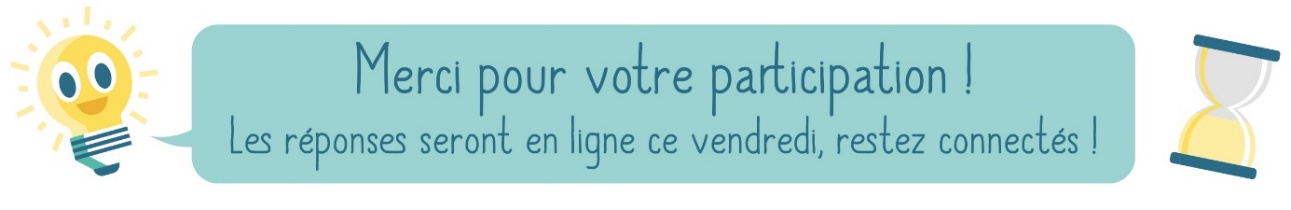 PaysVille alsacienneRecetteMonnaieFruit, fleurs ou légumePeintrePPolognePlobsheimPot au FeuPesoPommePicassoM………………E………………O	…	……………A………………
PAYS

CapitaleAllemagne…Espagne…Luxembourg…France…Royaume-Unis…Belgique…Italie…Grèce…Portugal…Suisse…1ViticoleCueillette2PlantPiqué3RécolteCellier4FrelatéCoquille5VéreuxComposte6CaveAlcool7Coque1Vinicole8PelureVigne9FermentationFalsifié10RaisinCep69817639498651791826513836728968352243